COMPETENCY BASED CURRICULUM CREATIVE ARTS AND SOCIAL STUDIES - GRADE 5 EXAMS TERM 1 2023 ART AND CRAFT Ann was preparing for a tie and dye fabric decoration. She first washed the piece of cloth before dying the fabric. What was the reason why Ann washed the piece of cloth first?To make the dye look beautiful on the clothSo that the dye can soak well in the clothTo remove starch and dirt on the clothSo that the piece of cloth could get wet before dyingJoan wrote the following letters in her book. Which of them is an uppercase letter?tnBgWhich of the following is not a tertiary colour?Green-yellowBlue-purpleRed-orangeYellow-orangeHow can one prepare sisal plant for weaving a basket?By strippingBy cuttingBy splittingBy scrappingWhich of these digital devices cannot be used to take a photo? SmartphoneCameraClock TabletWhat is tone?The lightness or darkness of asurface.A mark made on a surface.The feeling of a surface.The arrangement of objects.How is dark tonal variation achieved while smudging? By pressing the pencil with less pressure.By drawing the lines close to each otherBy pressing the pencil with more pressure. By drawing the lines while spaced.Which of the following is a method of decorating moulded item?KneadingRollingPressing IncisingName one tool that can be used to make holes on a leather while making a leather drum.ChiselRevolving punchRazor bladeScissorsThe following are four steps of preparation of clay while making a bowl using pinch technique.WedgingRemoving impuritiesCollection of clayKneading
Arrange the steps from the first to the lasti,iv,ii, iiiiii, ii, i, iviv, ii, iiiiiii, ii, iv, iMUSIC (10 marks)In which of these occasions do we sing the national anthem?During weddingDuring funeralWhen going to sleep During Madaraka day celebrationA                     is a performer in a traditional song who usually leads other singers in the song.soloistfolkleadermelodyThe following are Kenyan traditional musical instruments. Which one is not?IsiririAdeudeuLitunguGuitar                         is a word  we use to describe how fast we are singing in a song.NuiseTempoHighPitchThe following are examples of melodic percussion instruments. Which one is not?PianoMbiraMarimbaDrumThe following are values we learn from folk songs. Which one is not?HonestyObedienceHatredCourageThe part of a descant recorder that is blown to produce sound is called a membranetone hole foot jointmouth pieceIn producing musical sounds, the highness or lowness of a tone is described using the word,pitchdynamicsmelody tuneThe words "Put your right foot in, and put your right foot out " sound like words from which type of song?Sacred songPatriotic songAction songLullaby songWhich part of the descant recorder should the left hand be placed when playing?Foot jointUpper partLower partMiddle juintSOCIAL STUDIES 

Study the map of Chao area and answer questions 21-25.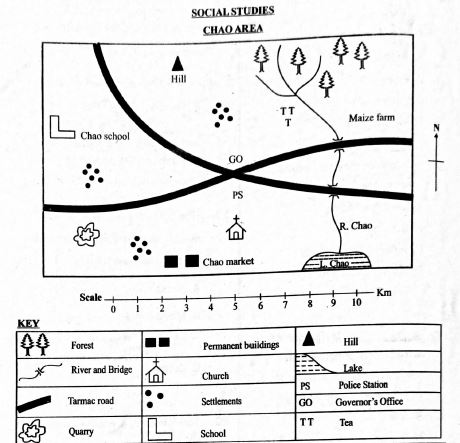  Pupils of Chao primary went for a tour to the forest. Which one of the following physical features did they see?HillOceanDamSeaWhich one of the following is the main cash crop grown in Chao area?MaizeTeaCoffeeRicePeople of Chao area are likely to beMuslimstraditionalistsHindusChristiansA thief was caught in Chao market. Where should the thief be taken to?Governor's officePolice stationChurchSchoolThe elected head of Chao area is achiefpresidentgovernorpoliceGrade 5 learners in Membe primary school were asked to name the elements of a map. Who among them gave the wrong answer?Peter     -        ScaleElizabeth   -     KeyJames      -       FrameSarah         -     ColourThe largest county in Kenya isNairobiMombasaTurkanaMarsabitThe people's way of life is known asbehaviourculturetraditionceremonyIdentify the historic built environment among the followingschoolmonumentchurchparliamentWho do we depend on for treatment?FarmerTeacherDoctorDriverA place where traditional artefacts are preserved is calledstoremonumentmuseumgranaryC.R.EAbraham was called by God while he was living in the land ofUrHaranCanaanMidianThe story of creation of the earth is recorded in the book ofGenesisExodusMatthewLukeA group of people related by marriage and blood makes afamilyclansocietytribeThe parente of Samuel wereZachariah and ElizabethMary and JosephHannah and Elikanuh Peninah and Elikanah".................this is my own dear son whom am pleased with." Luke 3:22. These words were said to Jesus during which occasion?Temptation of Jesus.Transfiguration of Jesus.Baptism of Jesus.Arrest of Jesus.Joseph realized that his deskmate had nothing to eat during lunch time. He offered his food to share with him. Which fruit of the Holy Spirit did he show?KindnessFaithfulnessJoyHumilityWhich one of the following is not a rite of passage in traditional African societiesBirthMarriageInitiationBaptismThe C.R.E. teacher for grade 5 asked the learners to state traditional names given to God by different communities in Kenya. Who among them did not give the correct name?Otieno    -     Luo: NyasayeMeine      -     Kikuyu : NaaiNyakundi  -     Abagusii: EnkoroOle Sapit   -    Maasai: MulunguThe first king of Israel was calledSaulDavidSolomonAhabMoses led the Israelites out of slavery in the country ofCanaanIsraelEgyptMidianJesus changed water into wine in the town ofNainCanaJerusalemBethanyAnnanias and Sapphira died because theylied to the Holy Spirit.sold all their land.shared money with non believers.refused to give money to the apostles.The name Jesus meansSaviourAnointed oneLight of the worldGod with us"I am fearfully and wonderfully made." These words were found in the book ofProverbsPsalmsExodusGenesisJames found a mobile phone in the field. As a Christian what should he do?Take the phone and use it.Take the phone to his parents.Take the phone to the teacher.Leave the phone in the field.I.R.EWho among the following is not a prophet of Allah?MuhammadIbrahim MusaLuqmanGrade five learners were asked by their teacher to name the surah that must be recited in every prayer. Who among them was right?Suleiman      -        Ikhlas 'Salman         -        FatihaSalwa            -        NaasHassan          -        FalaqWhich prophet of Allah was given the Taurat?MusaDaudMuhammadIbrahimWhich of the following surahs has seven verses?NasrAsrFatihaFalaqWho was the first man to be created?MuhammadAdamHawaIssaWho was the mother of prophet Muhammad?HalimaHawaAishaAminaGrade four learners were asked to name fardh parts of wudhu. Who among them. was correct?Habiba     -        armsHawa        -       noseHalima       -      earsHafsa          -     mouthHow many days did Allah take to create the world and everything?SevenSixFiveTen"Faswal lirabbika wanhar" This quotation is from surahMaunFatihaFalaqKautharComplete the following hadith using the correct phrase; "Paradise lies under the feet ofpeopleunclesmothersparents"Have you seen those who deny the day of recompense?" Which surah is this verse found?MaunNasrFatihaFillAllah (S.W.T) is one and only one. This message is found in surahFalaqFatihaNaasIkhlasRamla a grade five learner found her friends fighting. What was the right cause of action for her to take?Leave them aloneSeparate themCall for helpHelp the weaker oneThe attribute of Allah Ar-Rahiim meansThe most mercifulThe most graciousThe creatorThe forgiverWho among the following prophets is among Ulul-Azm?AyubHudIsmailNuhMARKING SCHEMEARTCCADCACDBDMUSICDADBDCDACBSOCIALABDBCDDBBCCC.R.EBAACCADDACBAABCI.R.EDBACBDABDCADBAD